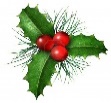 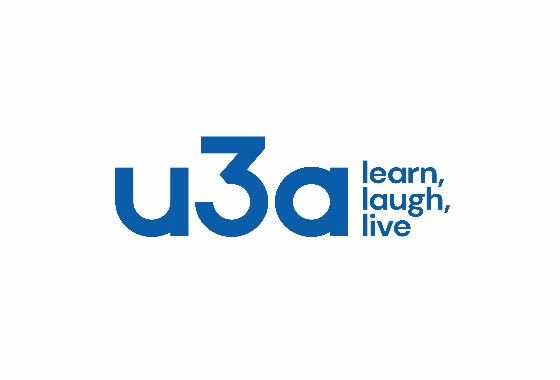 Notes from the Chairman  HiWith Christmas fast approaching I trust that you have all got your tinsel and baubles out ready to decorate with if you have not already got them in place.Don’t forget that for the crafty ones amongst you there is space available for you at the Christmas party to show and sell your creations (see more detail in items of interest).The Christmas party this year is a ‘simple’ affair, with background music, sandwiches, cakes and a table quiz to keep you brain cells ticking over, with plenty of time to chat and swap bad Christmas cracker jokes. There is a picture review of the year where photos from as many activities as possible have been gathered and will be projected throughout the morning and of course there will be the usual raffle. All are welcome just turn up, you don’t need to bring anything.The recent quiz night was very good, good food and good questions. Look out for the date of the next quiz, it’s a good night out.Merry Christmas and a Happy New YearJim SherveyChair The deadline for including articles/information in the next newsletter is Friday 5th Jan Send contributions to Chris Shervey Rota for refreshments and greeting. Please be there around 9.30am, any problems please let me know 07460760870, thanks Ann.December 18thRefreshments – Ann Ayodele, Maureen LongMeet & Greet – Kate Guest, Jean HayesJanuary 15thRefreshments – Ann Holland, Wendy SterlandMeet & Greet – Yvonne Brown, Sandra BradleyFebruary 19thRefreshments – Karen Breed, Pat ScattergoodMeet & Greet – Ray White, Ann BarnesMarch 18thRefreshments – Janice Thorlby, Anne PoultneyMeet & Greet – Brenda Pearce, Chris WilsonITEMS OF INTEREST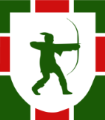 Christmas Quiz  SEASONS GREETINGS TO ALL  The answers begin with the letter opposite the question.S   You will find 7 of these in "The 12 Days of Christmas" ?E  A traditional Christmas drink?A  Reindeer Headgear! ?							S  The song "Floating in the Air" is from The ?O    	From which carol are these words Yea Lord We Greet Thee" ?N Another name for Christmas?S What did the Magi follow ?G Who visited Mary?R   A Christmas bird?E Christian name of Scrooge?E Mother of John the Baptist (cousin of Mary) T In the carol how many ships came sailing in?I Where is Christmas Island?N Mary and Joseph travelled from here?G A present given to Baby Jesus?S The fountain in the carol Good King Wenceslas?T Composer of the ballet The Nutcracker?O In which carol are these words " How still we see thee lie" ?A The time leading up to Christmas?L Shining everywhere at Christmas ?L A Christmas song by Wham?Group News Theatre Group            Our run of shows in the lead up to Christmas is now complete.
We shall meet on Friday 2nd February at 2 pm in The Plough, to decide which shows we'd like to see in 2024. New members welcome.WelfareSo that I may let members know that they are in our thoughts when they are ill or bereaved, please let me know of any members in this situation. Thank you, Jen.The Friendship Group   The Friendship Group met on Friday 1st December for another enjoyable afternoon. The next meeting will be on 5th January, 2024. Looking ahead the February meeting will be on Friday the 2nd. Make a note in your new diary. Wishing everybody a happy Christmas and all the best for 2024.BettyInternational Dining  
The next evening excursion for the International Dining group will be in the new year.Silver ScreenersSavoy cinema Worksop. For the over 50’s. Every Wednesday at 11.30. Tickets £4.50, include a drink and free raffle. Upcoming Movies in January:Wednesday 3rd Jan - Bolan’s Shoes A love letter to 70s glam rock told through the eyes of two children who grew up in a children’s home and were involved in an accident after attending a T-Rex concert.Wednesday 10th Jan - And Then Come the Nightjars  A heart-warming story of friendship and survival set against the backdrop of the 2001 Foot and Mouth outbreak. Discussion Group    We still have a few spare places. so come along and see what we're all about. Regards Mary Morris Bridge ClubThe Dukeries u3a Bridge Group meet on the Second and Fourth Tuesday of each month at the Jubilee Hall (NG22 9AP) from 1 – 4PM. The cost of each session is currently £3. All U3a members are welcome to attend.Walking Group             For our last walk of the year we did a circular walk starting from Cuckney we headed towards Norton and into part of Welbeck Estate. Our walk took us past the White Deer Park before heading back via the Cuckney Water Meadow.

Welbeck continues to be a working estate. It contains a Grade 2 historic park, designed in 1748, ancient woodlands and forestry, lakes, farmland, grazing and a deer park. It also has some of the country’s most important rural heritage buildings

We are in the process of finalising our 2024 programme but for our January walk we are staying local due to the shorter days and uncertainty of the weather. Leaving The Carrs at 10.00 a.m. prompt (Thursday 18th January)
Strollers     The last stroll of the year was around the grounds of Thoresby Hall. Followed by coffee and a chat in the courtyard café, We even had time for a look in the Courtyard shops.There will be no stroll in December due to it's proximity to Christmas. The next stroll will be the24th January .Details in January newsletter. Best wishes Pat.TIMETABLE FOR 2024Photography Group       The Photography Group held its last ‘Face to Face’ meeting of the year at Clumber Park. It was a glorious sunny, dry but slightly breezy day and the trees and bushes were showing their autumnal colours. And to our surprise Shaun the Sheep and his pals were also visiting!The online ‘Themed’ challenge was ‘Anything that starts with either A or B’Betty Trinder – Clumber park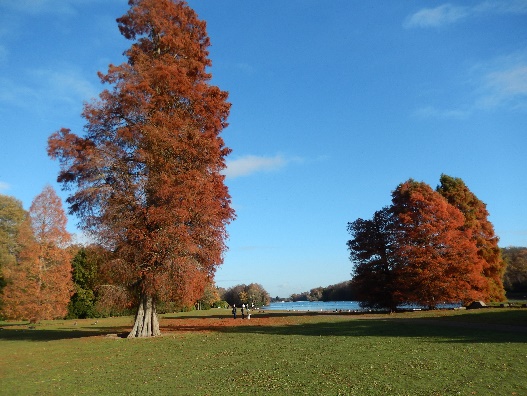 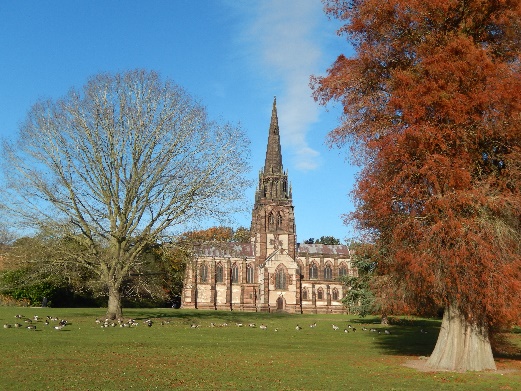 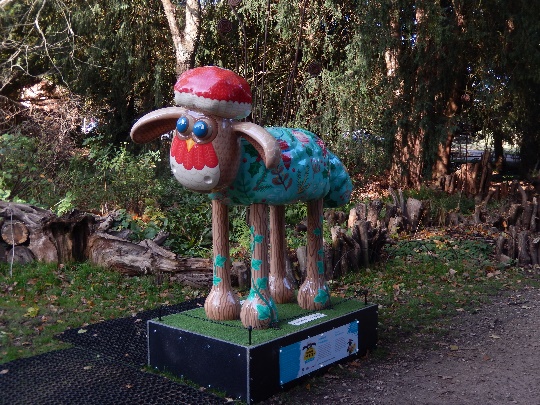 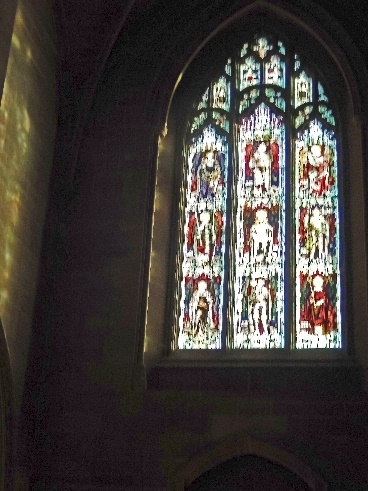 Joanne Wheatley  B= Berries & Bonfire / Clumber park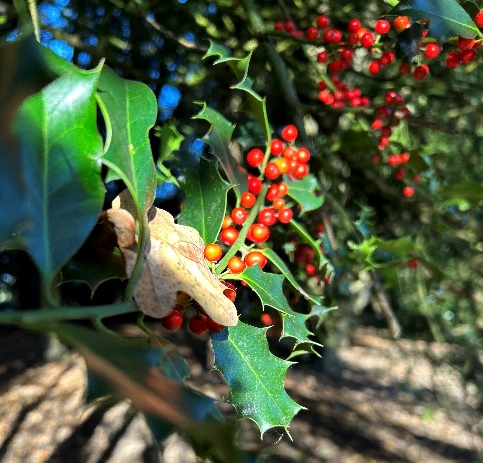 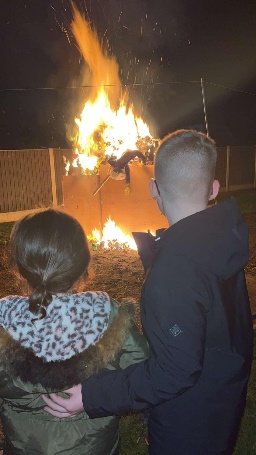 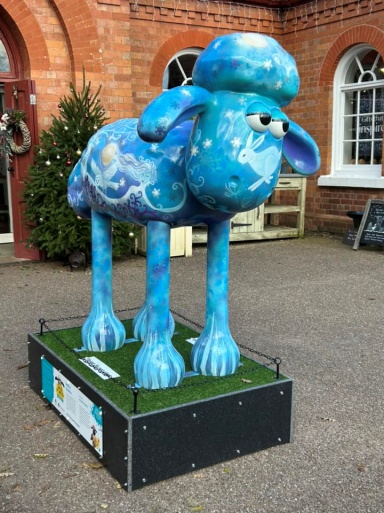 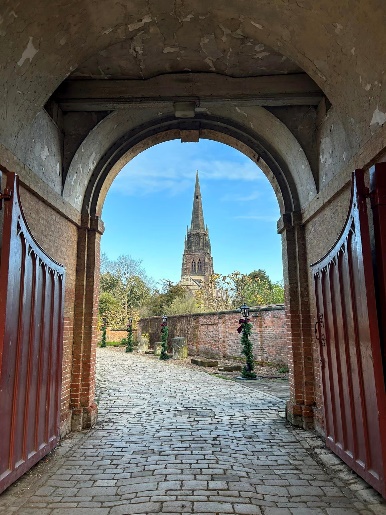 Bob Thomson A =Archway B= Baubles / Clumber park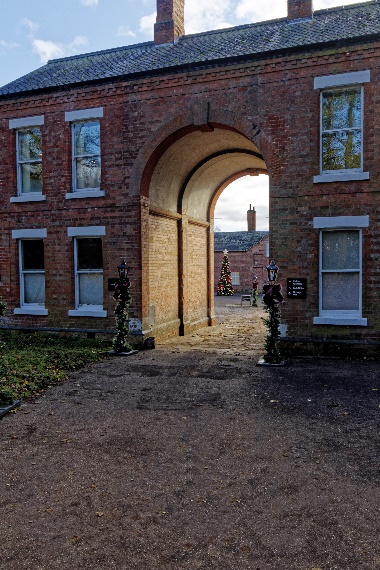 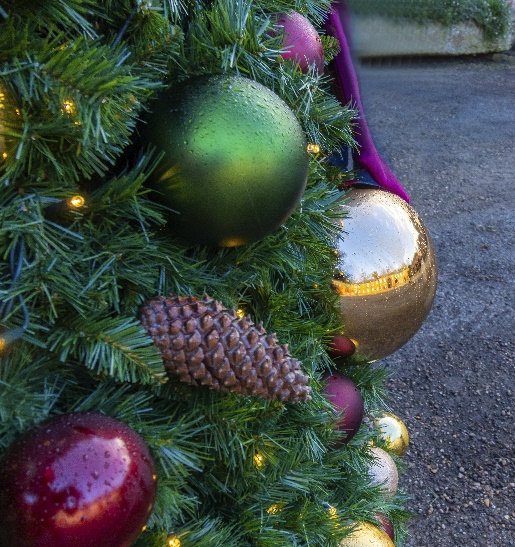 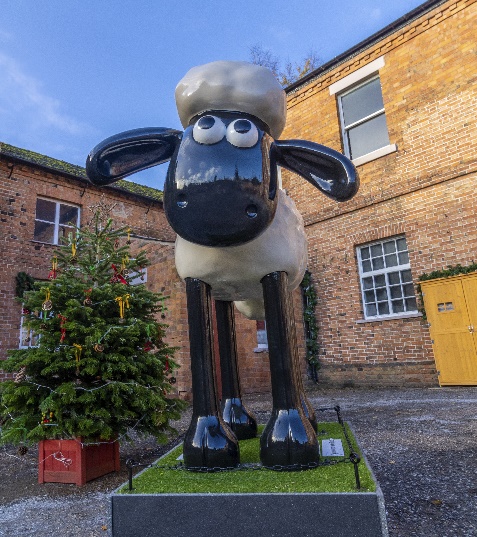 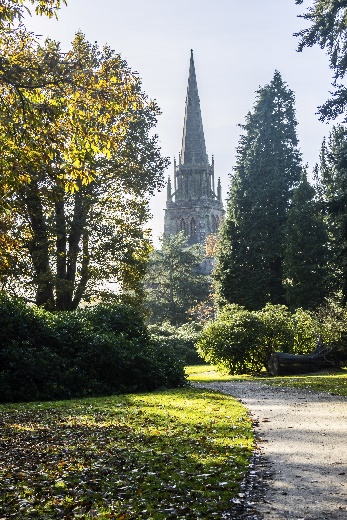 The next online ‘Themed’ challenge is ‘Anything that begins with either C or D’.Once again this challenge is open to All u3a members, it shouldn’t be difficult to find something that fits at this time of Year!From the Photography Group MERRY CHRISTMAS EVERYONE, AND A HAPPY NEW YEAR!Craft Group               				Timetable for 2024 (these are subject to change if necessary).If you would like to join us for any of the above Monday mornings you will be made very welcome. We always have a good time, with refreshments and biscuits. The only thing you need to bring is just a basic sewing kit and a willingness to have a go at anything.  All materials are available for a very small donation to the person who brings them. If anything more specialised is required you will be given the opportunity to get it yourself or borrow from other group members. The next meeting is at THE SHED (behind the Dr’s surgery) Wood Street, Warsop. NG20 0AX, on Monday 5th February 2024 at 10am, when subs will be discussed.Zena.History Group               	The history group met on the 21st of November when local historian, Denis Hill, spoke to us about ‘Old and Curious Occupations.’Denis’ talk featured many occupations from Medieval times through to the Victorian age, including some now obsolete and others which have changed considerably over time due to technological and industrial advancement. Here is a selection:Cordwainer: this was someone who mainly made shoes using only the finest Spanish leather. Other leather items were also made, including belts and bags.Brazier: someone who made utensils and ornaments using brass and copper, sometimes joining both metals together. Executioner: In the 1820s there were 120 crimes for which the perpetrator could be executed. The Executioner was also given license to torture and punish. The Gibet was used as a particularly cruel form of execution, taking up to three days to deliver a slow and agonising death. The stocks were a common form of public punishment in Medieval and Tudor times. Ale Conner: this was a quality control beer taster - nice work if you could get it! In the early 19th Century there were 33 malt mills in Mansfield, but by the late 1880s they had drastically reduced in number. Denis also informed us that in past times many occupations were known by a different name. For example, a schoolteacher was a ‘philomathmaticus.’ I would like to thank our group ‘nutter,’ Roger for taking notes of Denis’ talk to share with you in this newsletter. I kid you not, apparently this was the name given to a note taker in bygone days!We take a break from our meetings in December but have an exciting calendar of talks and visits planned for 2024.In the meantime if you are reading any good history books or have visited any historic sites or exhibitions you would like share with us, please let me know the details. Our first meeting of the year is on January 16th at 10am in St Theresa’s church hall when our talk is about a Hayman Rooke, a local man who was involved in local archaeology and paved the way for some of today’s archaeological work. We look forward to seeing you at our January meeting, everyone welcome.In the meantime, we wish you a very merry Christmas.Barbara, Sue & Tamar Warsop & District U3A History Group Calendar of Events 20232024 - Proposed Calendar of Events for Warsop & District U3A History Group  Natural History, Science and Technology. There is no meeting in Dec, our next meeting is Jan 11th when Joyce is giving a talk on the Immune System.A Politically Correct Christmas In a world that has gone politically correct mad I hope these will make you smile as they made me smile when I read them.The Rocking CarolLittle Jesus sweetly sleep do not stirWe will lend you a coat of furWe will rock you rock youWe will rock you rock you---Fur is no longer appropriate therefore faux fur or a nice blanket should be used. Persons must have clearance before being allowed to rock  the baby!!! Jingle BellsDashing through the snowIn a one horse open sleighO'er the fields we goLaughing all the way---A risk assessment must be carried out to see if the sleigh is safe to travel on. Permission must be granted from the land owners before going o'er the fields. Please make sure the laughter does not create a noise nuisance !!!!While Shepherds watched their flocks by nightWhile Shepherds watchedTheir flocks by nightAll seated on the ground-----The union for shepherds has complained the it breaches Health and safety for them not to have appropriate seating arrangements.Therefore benches and chairs will be provided in future !!!!Rudolph the red nosed reindeerRudolph the red nosed reindeerHad a very shiny noseAnd if you ever saw him You would even says it glowsYou are advised under the equal opportunities policy that it is inappropriate to make a comment on the redness of any part of Mr R Reindeer. Further the exclusion of Mr R Reindeer from the games is considered discriminatory.Speakers for the main meetings2023December   18th	Christmas Party2024January 15th		Wild West with Songs		 			Steve AllenFebruary 19th 		A Family History(Title to be confirmed)		Peter SlaterMarch 18th		‘Mind Your Motoring Manners 1928’			Paula CornwellApril 15th 		Knickers a Brief History 				Janet StainMay 20th		Social timeJune 17th		(Title to be confirmed) 				Mel Mitchell		July 15th		More Funny Turns!					Dave MoylanAugust 19th		Medieval superstitions and science.			Gareth HowellSeptember 16th	Annual General MeetingCOULD GROUP LEADERS PLEASE COLLECT THEIR BADGES WHEN COLLECTING THEIR LANYARDS. (Then members at the meeting can identify who they may need/want to talk to)Answers TO November Quiz - Where in the world? In which town/city will you find these famous landmarks?1 Golden Gate Bridge                           SAN FRANCISCO2 Statue of Christ the Redeemer?         RIO DE JANERIO3 The Alhambra Palace?                       GRANADA4 Raffles Hotel?                                     SINGAPORE5 The Wailing Wall?                              JERUSALEM6 The Cutty Sark?                                 GREENWICH7 Arthur's Seat?                                     EDINBURGH8 The Sears Tower?                              CHICAGO9 Colosseum?                                        ROME10 The Golden Temple?                        AMRITSAR11 Sangrada Famillia?                          BARCELONA        12 Bridge of Sighs?                              VENICE13 Taj Mahal?                                       AGRA14 HMS Victory?                                   PORTSMOUTH15 Angel of the North?                          GATESHEAD   16 Statue of Liberty?                            NEW YORK17 Arche de Triomphe?                        PARIS 18 St Basil's Cathedral?                       MOSCOW19 Royal Yacht Britannia?                    EDINBURGH20 Hermitage Museum?                       ST PETERSBURG 21 Albert Memorial?                             LONDON22 Great Pyramid?                               GIZA23 Angkor Wat?                                   SIEM REAP24 Brandenburg Gate?                        BERLIN25 Tyne Bridge?                                   NEWCASTLE26 Acropolis?                                       ATHENS27 Clifton Suspension Bridge?            BRISTOLANSWERS  TO November quick quiz All the answers start with E except one.1 A city famous for it's Fringe Festival        EDINBURGH                  2 A country in South America?    ECUADOR3 Name of a former British Triple Jumper ( surname E) JOHNATHAN EDWARDS4 King who was victorious at Agincourt? HENRY 1V5 Tesla is a make of? ELECTRIC CAR6 Famous marble sculptures in the British Museum?   ELGIN7 The French call it La Manche, what do we call it?  ENGLISH CHANNEL8 Famous racecourse in Surrey?  EPSOM9 County town of Devon?  EXETER10 The Greek god of love?  EROSAnswers to NOVEMBER RIDDLES1 What goes up and down but doesn't move? A STAIRCASE2 What has one eye and cannot see?  A NEEDLE3 What is cut on a table but never eaten?  A DECK OF CARDSNorth Notts Neighbourhood GroupThis means that you as a member of Warsop & District can ask to join an interest group in another U3A that is also in the NNNG, as long as the group is not oversubscribed at the time of your request you can join the group without joining the host u3aThe u3as in the NNNG are Mansfield, Sherwood, Dukeries, Rainworth, Forest Town, Ashfield, Sutton in Ashfield, Hucknall, Worksop and Warsop.Data Protection RulesWarsop & District U3A is committed to treating all people equally. Anyone wishing to see the Privacy and Data Protection policies may view them on the Warsop & District U3A website, alternatively please ask Rob.Website & FacebookThe Warsop & District u3a website can be found at the address below. If any of the group leaders/facilitators would like to advertise/ promote any of their future activities or change the information shown, please contact Bob Thomson.Facebook Warsop & District U3A has a Facebook Group. It is a private group which can be seen by the public but only members can see who’s in the group and what they post. What this means is that you have to be invited to join the group or have your request to join accepted. Also you need to be on Facebook which some of you may not be. As a member of the group you will be able to put your own posts on the page, please keep them relevant to the U3A and what it stands for. We would ask that you don't put anything on that is in anyway party political or anything that may be offensive to others who may be of a different creed or religion. Hopefully everyone will join, use the page and find it useful. One of the things that puts people ‘off’ Facebook, is the ‘bad press’ some of the Social sites get. You can join Facebook, choose only to join the Warsop Facebook page and not be involved in any other site, or Friends requests (usually from people that you have never heard of!) The choice is entirely yours. To request to join the Warsop u3a Facebook page, contact Bob Thomson, email addresses as per the Website.WALKING GROUP - 3RD THURSDAY OF THE MONTH 2024WALKING GROUP - 3RD THURSDAY OF THE MONTH 2024WALKING GROUP - 3RD THURSDAY OF THE MONTH 2024WALKING GROUP - 3RD THURSDAY OF THE MONTH 2024WALKING GROUP - 3RD THURSDAY OF THE MONTH 2024DateWalk LeaderWalkDistance18th JanuaryBrenda PearceCarrs - Local Walk3.5 miles15th FebruaryPam HickSherwood RSPB21st MarchVal BuckingerEdwinstowe18th AprilBrenda PearceGlapwell to Hardwick Circular16th MayGerald WestonMansfield Woodhouse20th JuneVal BuckingerClumber Lake4 miles18th JulyJen LongGleadthorpe4 miles15th AugustTBC19th SeptemberTBC17th OctoberBrenda PearceAult Hucknall3.5 or 5 miles21st NovemberTBCWalks can be subject to changeJan 24th    Sherwood ForestFeb 28th    Vicar WaterMar 27th     Poulter ParkApr 24th      Rufford RuffordMay 22nd   ThoresbyJune 26th   Cresswell CragsDecember 2023 & January 2024No meeting5th February 2024 Felt Lavender Bags4th March 2024 Twiggy Easter Trees April 2024Toiletry bags made from face flannels May 2024 – Stone Painting3rd June 2024Jewelry1st July 2024Button Pictures/collages5th August 2024Garden ornamentsSeptember, October & NovemberTo be decided2nd DecemberChristmas cards/calendarsDecember No meeting as very close to Christmas16th JanHayman Rooke - Denis HillSt Theresa’s Church Hall 10am20th FebFour Kings. Chris SherveySt Theresa’s Church Hall 10am19th Mar Visit to Hardwick Hall -16th AprMining CommunitiesDenis HillSt Theresa’s Church Hall 10am21st MayThe Story of BootsChris WeirSt Theresa’s Church Hall 10am18th JunVisit to Richard 3rd Museum Leicester or Lincoln Castle and Cathedral. 16th JulyEarly History of MansfieldDenis HillSt Theresa’s Church Hall 10am20th AugIn house presentationEminent Local Sporting PersonalitiesRoger HollandSt Theresa’s Church Hall 10am 17th SeptHistoric Mansfield Trail Denis HillMeet in Mansfield Town Square 10am  15th OctNottinghamshire’s Dark SideChris WeirSt Theresa’s Church Hall 10am19th NovMedieval Buildings & the English Civil WarJames Wright TBASt Theresa’s Church Hall 10am17th Dec No meeting as very close to Christmas2024Thursday   11th     Jan                                   Anti- gen and Anti- bodiesYour Immune SystemThursday  8th   Feb                                      Habitats around usThursday  14th   March                                           BatsThursday  18th   April   Visit to Veolia          2.00pm   Note this is not our usual meeting date                                                                                                            Thursday  9th May                            To be decidedThursday   13th JuneTo be decided      Thursday   11th JulySt Johns                                          CPR and use of DEFRIBULATORGroupNameNATURAL HISTORY SCIENCE AND TECHNOLOGYChris SherveyWALKING GROUPBrenda PearcePam HickSTROLLERSSue CoxPat MagnessHISTORY GROUPBarbara SpybeyCRAFTS	Zena IngerGARDENINGLinda CrossleyPHOTOGRAPHYRob ThomsonFRIENDSHIP GROUPBetty TrinderINTERNATIONAL DINING GROUPChris WilsonBrenda PearceTHEATRE GROUPJennifer ThomsonSOCIAL EVENTS ORGANISERDISCUSSION GROUPMary MorrisAnn AyodeleINTEREST GROUP TIMETABLEINTEREST GROUP TIMETABLEINTEREST GROUP TIMETABLEINTEREST GROUP TIMETABLEINTEREST GROUP TIMETABLEINTEREST GROUP TIMETABLEMONDAYTUESDAYWEDNESDAYTHURSDAYFRIDAY1st10am – 12pmCRAFTS GROUPThe Adam Eastwood Building. Warsop2pmFRIENDSHIP GROUPThe Plough Warsop2nd10amGARDENING GROUPVenue agreed by members2pmNATURAL HISTORYSCIENCE AND TECHNOLOGYPlough Warsop3rdMAIN MEETING 10.15Oaklands CentreWarsop 10am– 12pmHISTORY GROUPCatholic Church Warsop10am WALKING GROUPCarrs Car Park11.amPHOTOGRAPHYVenue to be agreed by the members.4th10.30 -12.30DICUSSION GROUPForest LodgeEdwinstowe 10.amSTROLLERSCarrs Car ParkINTERNATIONAL DINING -Location and time as announced.THEATRE GROUP - Location and time as announced.PHOTOGRAPHY GROUP-Please see Newsletter for the online challenge.INTERNATIONAL DINING -Location and time as announced.THEATRE GROUP - Location and time as announced.PHOTOGRAPHY GROUP-Please see Newsletter for the online challenge.INTERNATIONAL DINING -Location and time as announced.THEATRE GROUP - Location and time as announced.PHOTOGRAPHY GROUP-Please see Newsletter for the online challenge.INTERNATIONAL DINING -Location and time as announced.THEATRE GROUP - Location and time as announced.PHOTOGRAPHY GROUP-Please see Newsletter for the online challenge.INTERNATIONAL DINING -Location and time as announced.THEATRE GROUP - Location and time as announced.PHOTOGRAPHY GROUP-Please see Newsletter for the online challenge.Committee MembersRoleJim SherveyChairpersonMel MitchellDeputy Chairperson  Irene ClayBusiness SecretaryLinda CrossleyTreasurerMel MitchellMembership SecretaryJim SherveySpeaker SeekerJennifer ThomsonGroups co-ordinatorChris SherveyNewsletter editorVacantSocial Events Jennifer ThomsonWelfare OfficerRob ThomsonWebsite & Facebook managerAnn AyodeleRefreshments rota/QuizJune WhittleRaffle  Betty TrinderSocial events assistantCarolyn BrankinCo-opted memberPat MagnessCo-opted member